Publicado en  el 19/08/2016 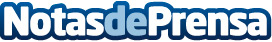 CatSalut Respon incrementa en un 37% les consultes sanitàries als viatgers els primers mesos de l'anyDatos de contacto:Nota de prensa publicada en: https://www.notasdeprensa.es/catsalut-respon-incrementa-en-un-37-les Categorias: Cataluña Consultoría http://www.notasdeprensa.es